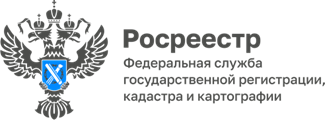 Кадастровая палата рассказала, что такое выписка из ЕГРН и зачем она нужна26 сентября 2022 года в Кадастровой палате по Курганской области прошла горячая телефонная линия по вопросам предоставления сведений из Единого государственного реестра недвижимости (ЕГРН).За время проведения горячей линии поступили десятки телефонных звонков.Зауральцев интересовало, что такое выписка из ЕГРН и зачем она нужна, как получить сведения об объекте, находящемся в другом регионе России, какие сведения об объекте недвижимости можно получить бесплатно в онлайн-режиме, какую выписку заказать, чтобы посмотреть, нет ли на квартире каких-либо обременений, арестов и многое другое. «Выписка из ЕГРН — это официальный документ, подтверждающий, что здание, жилье, машино-место или земельный участок прошли кадастровый учет, а права на них были зарегистрированы. В нем указан собственник недвижимости, дата регистрации, характеристики объекта недвижимости, возможные обременения, аресты, запрещения на сделки с ним (ипотека, рента и т.д.)», - пояснила заместитель начальника межрайонного отдела Кадастровой палаты по Курганской области Светлана Ходонович.На сегодня выписка из ЕГРН — это обязательный документ для совершения любых сделок с недвижимостью. Он необходим для подтверждения прав собственника, проверки отсутствия обременений. Это главный способ проверки недвижимости перед покупкой и способ обезопасить себя от мошенников. Также выписка нужна при оформлении наследства, в процессе дарения недвижимости, при приватизации. Кроме того, она может понадобиться в ходе судебных споров и разбирательств, для получения кредита в банке — если планируется использовать недвижимость в качестве залога.В настоящее время заявитель независимо от места своего нахождения может получить информацию из ЕГРН о зарегистрированных правах на объекты недвижимости, расположенные в любом субъекте Российской Федерации, как в виде бумажного документа, так и в электронном виде. Бумажный вариант выписки можно получить, обратившись в ближайший офис МФЦ. Выписку из ЕГРН в электронной форме можно заказать с помощью электронных сервисов на сайте Росреестра, а также на сайте Федеральной кадастровой палаты Росреестра. Заявителю достаточно выбрать нужные виды выписок и перейти в корзину. Сведения ЕГРН предоставляются за плату и являются актуальными (действительными) на дату подписания органом регистрации прав соответствующей выписки. Размер платы зависит от вида запрашиваемой информации, формы предоставления сведений (на бумажном носителе или в виде электронного документа), статуса заявителя (физическое или юридическое лицо).Сразу после оплаты документы можно скачивать и отправлять на печать. Распечатать выписку можно самостоятельно, причем неограниченное количество раз. Выписка заверена электронной подписью, которая делает ее юридически равнозначной бумажной.Отметим, тематические горячие телефонные линии являются традиционными в Кадастровой палате и проводятся в целях повышения качества и доступности государственных услуг Росреестра, обеспечения информационной открытости и оперативного разрешения вопросов.Также филиал на постоянной основе осуществляет платные информационные, справочные, аналитические и консультационные услуги. Записаться вы можете на нашем сайте kadastr.ru в разделе сервисы и услуги, по телефону 8 (3522) 42-70-02, 8-919-592-31-35 а так же по адресу: г. Курган, ул. Ленина, 40.С уважением,Пресс-служба Кадастровой палаты по Курганской областиТел.8(3522) 42-70-01 доб. 2068E-mail: press@45.каdаstr.ru